For:    ___________________________________________		                          FIRST NAME			  LAST NAME		            _____/_____/_____			___________		_________				                          DATE					HORSE		        	AGEVaccination ProgramUp to Date 		Tetanus  _____  EEE/WEE _____  Flu _____  Rhino  _____   PHF _____   Strangles  _____   Vac. Due:      		Tetanus  _____  EEE/WEE _____  Flu _____  Rhino  _____   PHF _____   Strangles  _____   Vac. Given: 		Tetanus  _____  EEE/WEE _____  Flu _____  Rhino  _____   PHF _____   Strangles  _____      1. Coat & Skin1. Coat & Skin1. Coat & Skin1. Coat & Skin1. Coat & Skin1. Coat & SkinAppears normalDull ScalyDryoilySheddingMattedTumorsoilySheddingMattedTumorsoilySheddingMattedTumorsoilySheddingMattedTumorsItchyParasitesOther ___________________________2. Eyes2. Eyes2. Eyes2. Eyes2. Eyes2. EyesAppears normalDischarge:   L___    R___Inflamed:   L___   R___Eyelid DeformitiesAppears normalDischarge:   L___    R___Inflamed:   L___   R___Eyelid DeformitiesAppears normalDischarge:   L___    R___Inflamed:   L___   R___Eyelid DeformitiesInfection:   L___   R___Cataract:   L___   R___Other  __________________________________________Infection:   L___   R___Cataract:   L___   R___Other  __________________________________________Infection:   L___   R___Cataract:   L___   R___Other  __________________________________________3. Ears3. Ears3. Ears3. Ears3. Ears3. EarsAppears normalInflamedItchyMitesAppears normalInflamedItchyMitesAppears normalInflamedItchyMitesTumor:   L___   R___Excessive HairOther___________________________Tumor:   L___   R___Excessive HairOther___________________________Tumor:   L___   R___Excessive HairOther___________________________4. Nose & Throat4. Nose & Throat4. Nose & Throat4. Nose & Throat4. Nose & Throat4. Nose & ThroatAppears normalNasal DischargeInflamed ThroatAppears normalNasal DischargeInflamed ThroatAppears normalNasal DischargeInflamed ThroatEnlarged Lymph GlandsOther ________________Enlarged Lymph GlandsOther ________________Enlarged Lymph GlandsOther ________________5. Mouth, Teeth, Gums5. Mouth, Teeth, Gums5. Mouth, Teeth, Gums5. Mouth, Teeth, Gums5. Mouth, Teeth, Gums5. Mouth, Teeth, GumsAppears normalBroken TeethSharp edgesUlcersTumorsAppears normalBroken TeethSharp edgesUlcersTumorsInflamed LipsLoose TeethPyorrhea Other  ______________Inflamed LipsLoose TeethPyorrhea Other  ______________Inflamed LipsLoose TeethPyorrhea Other  ______________Inflamed LipsLoose TeethPyorrhea Other  ______________6. Legs & hooves6. Legs & hooves6. Legs & hooves6. Legs & hooves6. Legs & hooves6. Legs & hoovesAppears normalLameness (LF, RF, LR, RR)Damaged LigamentsThrushAppears normalLameness (LF, RF, LR, RR)Damaged LigamentsThrushAppears normalLameness (LF, RF, LR, RR)Damaged LigamentsThrushAppears normalLameness (LF, RF, LR, RR)Damaged LigamentsThrushHoof ProblemsJoint ProblemsOther_______________Hoof ProblemsJoint ProblemsOther_______________7. Heart7. Heart7. HeartAppears normalMurmurSlowAppears normalMurmurSlowFastOther  _____________   __________________8. Abdomen8. Abdomen8. AbdomenAppears normalEnlarged OrgansFluidAbnormal MassTense/PainfulOther  _______________Abnormal MassTense/PainfulOther  _______________9. Lungs9. Lungs9. LungsAppear normalAbnormal soundCoughingCongestionBreathing DifficultyRapid RespirationOther  _______________   _____________________Breathing DifficultyRapid RespirationOther  _______________   _____________________10. Gastrointestinal System10. Gastrointestinal System10. Gastrointestinal SystemAppears normalPalpation - OKColic HistorySounds: L ___   R ____Abnormal Feces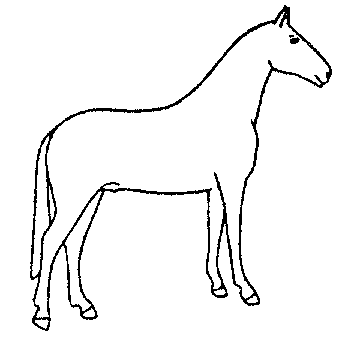 ParasitesAnorexia________________   _____________________Abnormal FecesParasitesAnorexia________________   _____________________11. Urogenital System11. Urogenital System11. Urogenital SystemAppears normalDischargeAbnormal testiclesMammary tumorsOther___________________________Mammary tumorsOther___________________________12. Central nervous System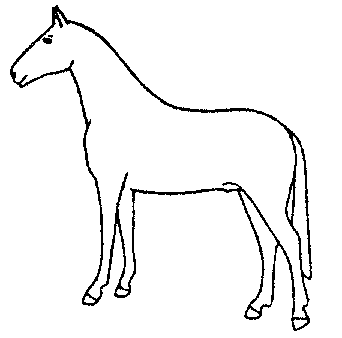 12. Central nervous System12. Central nervous SystemAppears NormalSeizuresDepression.Behavior Problems ________________Depression.Behavior Problems ________________13. Diet13. Diet13. DietExcellentGoodVitamins neededImprovement necessaryVitamins neededImprovement necessary